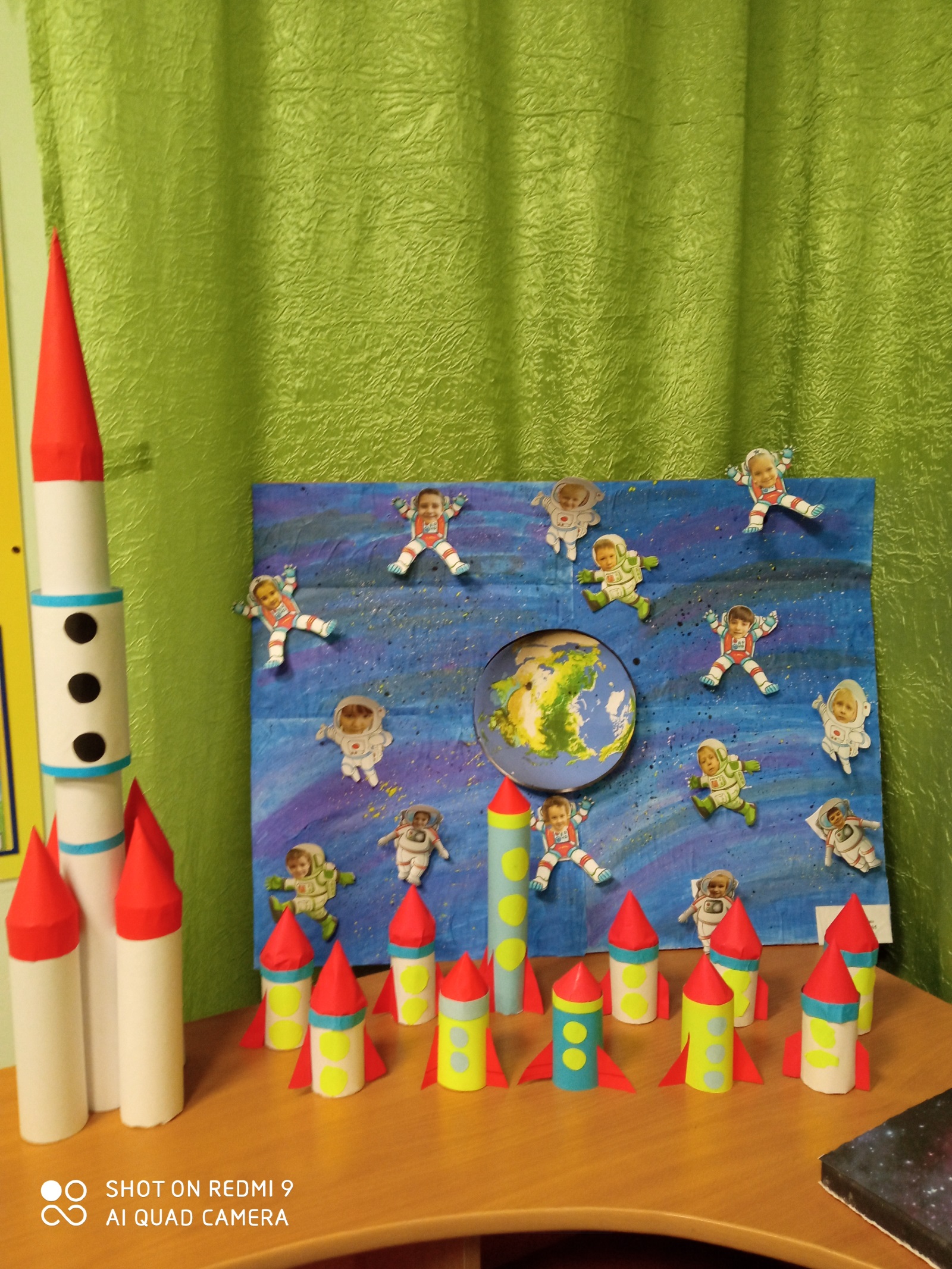 РАКЕТЫ ГОТОВЫ К СТАРТУ